Publicado en España el 18/02/2021 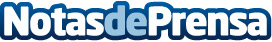 Abrisud presenta su nueva colección de cubiertas de piscina, pérgolas bioclimáticas y carportsLa marca líder en Europa presenta una amplia gama de nuevos diseños, desde pérgolas bioclimáticas a marquesinas para vehículos, sin olvidar las clásicas cubiertas para piscinas de la marca, tanto de lamas como telescópicasDatos de contacto:Mónica Moyano www.abrisud.es661472278Nota de prensa publicada en: https://www.notasdeprensa.es/abrisud-presenta-su-nueva-coleccion-de Categorias: Nacional Interiorismo Jardín/Terraza Construcción y Materiales http://www.notasdeprensa.es